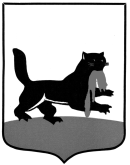 РОССИЙСКАЯ ФЕДЕРАЦИЯг. ИркутскГОРОДСКАЯ ДУМАДепутат по избирательному округу № 10БУЛДАКОВ МАКСИМ ВЛАДИМИРОВИЧУважаемый Евгений Юрьевич!	В целях проведения отчета Председателя Думы города Иркутска, направляю Вам информацию о работе в 10 – ом избирательном округе в 2023 году: Личный прием граждан избирательного округа осуществляется в общественной приемной депутата по адресу: г. Иркутск, улица Трудовая, дом № 5; каждую первую среду месяца с 16.00 до 18.00 и каждый третий вторник месяца с 17.00 до 19.00 часов. Также осуществляются выездные личные встречи во дворах многоквартирных домов.С Уважением ________________ М. В. Булдаков664025, г. Иркутск, ул. Ленина, 14664025, г. Иркутск, ул. Ленина, 14от         22.12.2023 г.№         099-01-01/23на №   от       Председателю Думы города ИркутскаЕ. Ю. СтекачевуНаправление деятельностиАдресРезультатПримечанияБлагоустройство дворовых территорий многоквартирных домов, исходя из минимального перечня работ по благоустройству, выполнено на основании муниципальной программы «Формирование комфортной городской среды» за счет средств «депутатского фонда»ул. Карла Либкнехта, 150ремонт тротуара за домомпосадка деревьев, установка вазонов, установка ограждений палисадников для организации клумб ул. Трудовая, 58ремонт асфальта перед домом, организация тротуара, также, организация тротуар в торце домаотсыпка асфальтовой крошкой парковки перед домом, установка вазонов, посадка и обрезка деревьев за домом, перед домомул. Карла Либкнехта, 107 Времонт подпорной стенкисложное техническое решение (совместно с управляющей компанией дома)ул. Карла Либкнехта, 152установка скамеек2 шт.ул. Лопатина, 22обрезка деревьев, привоз земли, выравнивание газона во дворе, посадка деревьевза домом; организация прополки кустов;на территории детской площадкиул. Лопатина, 47асфальтирование парковки, расширение парковочного кармана, обрезка деревьевсо стороны ул. Карла Либкнехтаул. Карла Либкнехта, 151ремонт асфальта, организация и расширение парковки, установка ограждений, урнтакже, выполнены работы по наружному освещениюул. Карла Либкнехта, 147установка скамеек2 шт.ул. Трудовая, 55асфальтирование тротуара, посадка деревьеворганизация дополнительного тротуар (за внебюджетные средства) - это в торце домаул. Трилиссера, 65 (тротуар по ул. Трилиссера)асфальтирование тротуара, установка скамеек(за внебюджетные средства);2 шт.ул. Депутатская, 27асфальтирование тротуара, установка скамеек, установка перголыподготовка территории для планового устройства в 2024 году детской площадки (готов протокол от жителей многоквартирного дома - согласие принять на обслуживание)ул. 6 – ая Советскаяремонт дороги, организация тротуараот ул. Карла Либкнехта до дома по адресу: ул. 6 – ая Советская, 80ул. Карла Либкнехта, 131ремонт пола14 школа (за счет средств, выделенных из «депутатского фонда»)ул. Карла Либкнехта, 159ремонт спортивного зала, установка новых парт в классах, установка новых светильников, установка вытяжки в столовой44 гимназия (за счет средств, выделенных из «депутатского фонда»)ул. Трилиссера, 85установка ограждений, расширение парковочных местпо программе «Формирование Комфортной городской среды» - в порядке очередности в реестреул. Трилиссера, 85установка скамеек;обрезка деревьев2 шт.ул. Карла Либкнехта, 182установка скамейкиснос дерева, обработка от моли яблоневой аллеиул. 1 – ая Советская, 96установка огражденияул. Трудовая, 5установка скамеек, урнпо 2 шт. перед домомул. Трилиссера, 91;ул. Трудовая, 29обрезка деревьевул. Партизанская, 101ремонт асфальтового покрытия перед домомасфальтирование картами наиболее поврежденных участков дорожного полотна перед подъездами многоквартирного домаул. Трилиссера, 89;ул. Лопатина, 20;ул. Партизанская, 101;ул. Пискунова, 100;ул. Карла Либкнехта, 154привоз земли в клумбы и палисадники, песка в песочницыул. 4 – ая Советская, 86 Аремонт асфальтового покрытия асфальтирование картой поврежденного участка дорожного полотна перед подъездом многоквартирного домаул. Трилиссераремонт дороги, в том числе тротуарадо ул. Трилиссера, 85 от ул. Депутатская (на территории 10 округа), по программе: «Безопасные и качественные дороги»ул. Лыткина, 42 (за домом)установка ограждения крыши гаражаранее склон был опасен - торчала арматура (средства собственника)ул. Трудовая, 49;ул. Карла Либкнехта, 151 (в торце дома);ул. Карла Либкнехта, 147 (в торце дома);Карла Либкнехта, 149 (за домом)очистка ливневой канализации, ливневых канализационных колодцевза домомОзеленение, формовочная и санитарная обрезка деревьевул. Карла Либкнехта, 151обрезка деревьевза домомул. 4 – ая Советская, 49обрезка деревьевс угла домаул. Трилиссера, 60обрезка кустовоколо лестницыПроведенные мероприятияул. Александра Невского, 15;ул. Лопатина, 51; ул. 4 – ая Советская, 80;ул. Трилиссера, 85 традиционное проведение праздников во дворах9 мая «День Победы» – организация концерта «Песни военных лет», привлечение выездной полевой кухни, чаепитие; 1 июня «День защиты детей» – организация концертной программы с вовлечением ребятишек, игры с аниматорами, взрослые и дети старшего школьного возраста, приняли участие в «Королевских играх», поздравление детей с началом каникул, вручение подарков; Новый год – поздравления с праздником, организация анимационной программы с играми, песнями и танцами, вручение сладких подарков;1 сентября «День знаний» – организация концертно – анимационной программы, вручение подарковПроведенные мероприятияул. Депутатская, 27проведение праздника во двореНовый год – поздравления с праздником, организация анимационной программы с играми, песнями и танцами, вручение сладких подарковОформление округа к Новому годуул. Александра Невского, 15;ул. Карла Либкнехта, 159; ул. Карла Либкнехта, 131установка новогодних украшений с подсветкойВо дворе дома, около украшенной ёлки;на территории 14 школы;на крыльце 44 гимназииПроводились персональные поздравленияс Новым годом;9 мая;8 марта и другими памятными датами, и праздникамиРабота с населениемЕжедневно осуществляются консультации по телефону общественной приемной.При личных встречах и по телефону ведется разъяснительная работа, проводятся консультации; на основании обращений граждан, ведется взаимодействие с органами местного самоуправления, учреждениями, путем направления запросов по существующим проблемам на территории, также по поступившим заявлениям, жалобам от жителей округа; организуются выездные комиссии, совещания с участием представителей городской и районной администрацииВ течении года оказывается финансовая помощь при проведении общественными и общеобразовательными организациями мероприятий.Инициативным группам регулярно оказывается помощь:в озеленении придомовой территории; в благоустройстве палисадников около домов и другая.Проводятся выездные встречи, консультации жителей по разным вопросам.Ведется сотрудничество с общественными организациями.